VÝZVA NA PREDKLADANIE PONÚK Zákazka zadávaná podľa §117 zák. č. 343/2015 Z. z. o verejnom obstarávaní a o zmene  a doplnení niektorých zákonov.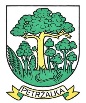 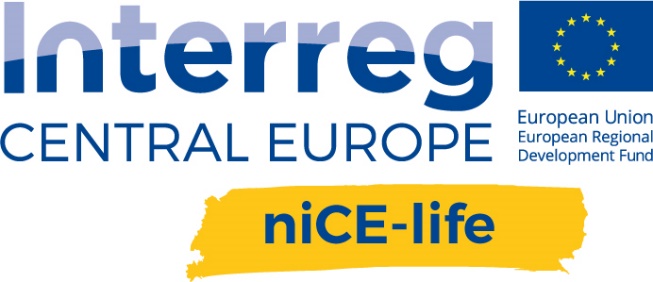 PREDMET ZÁKAZKY Identifikačné údaje verejného obstarávateľa:Mestská časť Bratislava-Petržalka je verejným obstarávateľom podľa § 7 ods. 1 písm. b) zákona č. 343/2015 Z. z. o verejnom obstarávaní a o zmene a doplnení niektorých zákonov (ZVO). Verejný obstarávateľ plánuje financovať predmet obstarávania z finančného príspevku Programu Interreg Stredná Európa (Central Europe). Viac informácií o programe: https://www.interreg-central.euViac informácií o projekte: https://www.interreg-central.eu/niCE-life.htmlNázov predmetu zákazky: Nákup technického vybavenia a komponentov (AP-Nurse) – Projekt niCE-lifeDruh zákazky: TovarySpoločný slovník obstarávania (CPV):30215000-9 Technické (hardvér) vybavenie mikropočítačov31434000-7 Lítiové akumulátory30210000-4 Stroje na spracovanie údajov (hardvér)30213000-5 Osobné počítače 30236000-2 Rôzne počítačové vybavenie30237000-9 Časti a príslušenstvo počítačov a spotrebný materiál k nim30237310-5 Doplnkové náplne pre tlačiarne4.       Rozdelenie predmetu zákazky na časti:           Predmet zákazky je rozdelený na časti : Áno (celkovo 8 častí).Uchádzač môže predlož ponuku na jednu časť, viac častí alebo na všetky časti zákazky.5.       Miesto dodania tovarov:  	Bratislava – mestská časť Petržalka (sídlo verejného obstarávateľa)6.	Predpokladaná hodnota zákazky: 	12 119,97 EUR bez DPH7. 	Opis predmetu zákazky: Mestská časť Bratislava-Petržalka je vedúcim partnerom medzinárodného projektu s názvom „Vytvorenie integrovaného konceptu umožňujúceho nasadenie inovatívnych technológií a služieb pre nezávislý život seniorov vyžadujúcich zvláštnu opateru“ (akronym projektu: niCE-life, kód projektu: CE1581). Predmetná zákazka sa týka aktivít priamo spojených s implementáciou uvedeného projektu – konkrétne sa jedná o vývoj prototypu monitorovacieho zariadenia AP-Nurse.Obstarané komponenty budú použité pre vývoj a technickú realizáciu monitorovacích zariadení s pracovným názvom AP-NURSE-HOME a AP-NURSE-CARE, vrátane ich pilotného testovania a návrhu ich implementácie do reálnej prevádzky.V prípade monitorovacieho zariadenia AP-Nurse sa jedná o jednoduchý a modulárny monitorovací nástroj pre osoby trpiace Alzheimerovou a Parkinsonovou chorobou pre domáce a lekárske použitie zahŕňajúci senzory okolitého prostredia, ktoré dokážu monitorovať aktivity osôb a okolité prostredie (napr. plyn, teplotu, zvuk). Cieľom je zjednodušiť prácu opatrovateľov alebo sestier v domácnosti sledovaním základných interakcií pacienta s prostredím počas noci alebo pri pracovných povinnostiach a poskytovať rýchle varovanie o možných nebezpečenstvách a podporovať nezávislý život starších ľudí.Súčasťou vývoja monitorovacieho zariadenia AP-Nurse bude tiež návrh jadra systému (DCNU). Spojením rôznych kombinácií senzorov (podľa potrieb pacienta vrátane zariadenia s nastavením senzorov pre pacientov s Parkinsonovou chorobou a Alzheimerovou chorobou) sa skonštruuje niekoľko variantov zariadenia.Technická špecifikácia a požiadavky týkajúce sa jednotlivých obstarávaných tovarov sú uvedené v rámci samostatnej prílohy č. 1 (tabuľka „CE1581_VO_V2_Nakup komponentov_B_P-01_Rozpocet.xlsx“). Parametre uvedené v prílohe č. 1 sú uvádzané ako minimálne a je možné dodať aj produkt/komponent s vyššími/lepšími parametrami.	Predmet zákazky bude dodávaný na základe objednávky v predpokladanom nasledovnom rozsahu druhu a počtu kusov:Predmet zákazky ako aj požiadavky na predmet zákazky sú detailne špecifikované v technickej špecifikácii – položkovom rozpočte, v prílohe „CE1581_VO_V2_Nakup komponentov_B_P-01_Rozpocet.xlsx“.Verejný obstarávateľ požaduje predložiť vyplnenú a ocenenú príloh MS Excel „CE1581_VO_V2_Nakup komponentov_B_P-01_Rozpocet.xlsx“V prípade, že opis výdavku/položky zákazky obsahuje obchodné meno dodávateľa, resp. typové označenie konkrétne produktu, je uchádzač oprávnený predložiť ponuku na ekvivalentný produkt za podmienky  dodržania  minimálnych/rovnakých  parametrov  aké  sú  požadované  alebo  produkt  s lepšími parametrami - v tom prípade je uchádzač povinný predložiť aj popis ekvivalentného produktu v rámci priloženej tabuľky „CE1581_VO_V2_Nakup komponentov_B_P-01_Rozpocet.xlsx“ doplnením popisu do stĺpca ´Vlastný návrh plnenia (špecifikácia, ponúkaný obchodný typ, výrobca...)´.Je potrebné, aby uchádzač v rámci svojej ponuky (Príloha č. 3 - Návrh na plnenie kritérií, dokument „CE1581_VO_V2_Nakup komponentov_B_P-03_Ponuka.docx“) zohľadnil aj akékoľvek ďalšie náklady spojené s realizáciou zákazky, napr. náklady na dopravu a dodanie tovarov na miesto  určenia, pričom tieto nie je možné uvádzať ako samostatnú časť cenovej ponuky (vedľajšie náklady je potrebné zohľadniť priamo v cene tovarov).Termín plnenia (dodanie tovarov): do 30 dní odo dňa doručenia objednávky8.	Zdroj finančných prostriedkov:Predmet zákazky bude financovaný z finančných prostriedkov verejného obstarávateľa a štrukturálnych fondov Európskej únie (finančný príspevok Programu Interreg Stredná Európa - Central Europe). 9. 	Podmienky účasti vo verejnom obstarávaní: OSOBNÉ POSTAVENIE – Uchádzač musí spĺňať podmienky účasti v súlade s § 32 ZVO ods. 1 písm. e), že uchádzač je oprávnený dodávať tovar, uskutočňovať stavebné práce alebo poskytovať službu(napr. doklad o oprávnení poskytovať predmetné služby, ktorým je výpis z OR SR alebo obdobný doklad) a písm. f) nemá uložený zákaz účasti vo verejnom obstarávaní potvrdený konečným rozhodnutím v Slovenskej republike alebo v štáte sídla, miesta podnikania alebo obvyklého pobytu – uchádzač doloží čestným vyhlásením podľa prílohy č. 3 tejto výzvy na predkladanie ponúk(zákon č. 343/2015 Z. z. o verejnom obstarávaní a o zmene a doplnení niektorých zákonov).10.	Spôsob určenia ceny (odplaty) a platobné podmienky:Uchádzač predloží cenovú ponuku v súlade s Návrhom na plnenie kritérií uvedeným v Prílohe č. 3 tejto Výzvy ako aj v súlade s Položkovým rozpočtom uvedeným v Prílohe č. 1 tejto Výzvy. Ak uchádzač nie je platiteľom DPH upozorní na túto skutočnosť v ponuke. Úspešný uchádzač (dodávateľ) bude realizovať zákazku na základe Objednávky vystavenej zo strany verejného obstarávateľa (objednávateľa). Platobné podmienky a termín úhrady:Cena za predmet objednávky bude zo strany objednávateľa financovaná z vlastných zdrojov a z prostriedkov Programu Interreg Stredná Európa.Dodávateľ je oprávnený objednávateľovi fakturovať a objednávateľ sa zaväzuje dodávateľovi zaplatiť cenu za riadne a včas poskytnuté a protokolárne odovzdané tovary, ktoré sú predmetom vystavenej objednávky. Splatnosť faktúry za plnenie podľa vystavenej objednávky je 30 dní od jej doručenia objednávateľovi.Faktúra musí obsahovať všetky údaje vyžadované právnymi predpismi, najmä ustanovením § 74 zákona č. 222/2004 Z. z. o dani z pridanej hodnoty, v znení neskorších predpisov. Prílohou faktúry bude aj protokol o protokolárnom odovzdaní tovarov podpísaný obidvoma zúčastnenými stranami.11.	Ponuka predložená uchádzačom musí obsahovať tieto doklady: Doklad podľa bodu 9. Podmienky účasti vo verejnom obstarávaní tejto Výzvy;Čestné vyhlásenie uchádzača podľa bodu 9. Podmienky účasti vo verejnom obstarávaní tejto Výzvy (Príloha č. 2)	;Navrhovanú cenu predmetu zákazky podľa bodu 10. tejto Výzvy (Príloha č. 3 - Návrh na plnenie kritérií).12.	Lehota na predkladanie ponúk: 	Do 24.09.2020 do 16:00  hod.Ponuky s obsahom podľa bodu 11. tejto Výzvy musia byť doručené v lehote  predkladania ponúk v listinnej podobe na adresu sídla verejného obstarávateľa (v uzavretej zalepenej obálke s označením „Súťaž - neotvárať“ a heslom „Nákup komponentov - Predloženie ponuky - Projekt niCE-life“) alebo v elektronickej podobe na  e-mailovú adresu: vo@petrzalka.sk.Každý uchádzač je povinný preložiť: Doklad o oprávnení dodávateľ tovary, Čestné vyhlásenie, Cenovú ponuku na celý predmet zákazky, resp. na vybrané časti/časť tejto a Položkový rozpočet.13.    	Kritériá na vyhodnotenie ponúk a pravidlo uplatnenia:  Kritériom na vyhodnotenie ponúk je najnižšia cena bez DPH. Pravidlo uplatnenia kritéria vyhodnotenia ponúk: Poradový systém. Ponuke s najnižšou celkovou cenou predmetu zákazky, resp. jej vybraných častí/časti bude priradené prvé miesto a ostatným ponukám potom druhé, tretie, atď. Úspešnou ponukou sa stane ponuka, ktorá  sa umiestni na prvom mieste, ostatné ponuky sa stanú neúspešnými ponukami.14.    	Lehota viazanosti ponúk:Do 30. 12. 202015.    	Termín realizácie/plnenia predmetu zákazky:Do 30 dní odo dňa doručenia objednávky, najneskôr do 10/2020.(verejný obstarávateľ si vyhradzuje právo zmeny)16. 	Zákazka sa týka projektu financovaného z fondov Európskej únie:	Áno17.	Uzavretie zmluvy/vystavenie objednávky:	Po vyhodnotení predložených ponúk na základe kritéria vyhodnotenia bude uchádzačom odoslané oznámenie o výsledku vyhodnotenia ponúk. Ostatným uchádzačom bude oznámené, že neuspeli. Výsledkom verejného obstarávania bude vystavenie objednávky zo strany verejného obstarávateľa. Objednávka bude vystavená  v súlade s podmienkami uvedenými v tejto výzve a s ponukou úspešného uchádzača/uchádzačov. 18. 	Ostatné požiadavky:	Uchádzač v prípade svojej úspešnosti berie na vedomie, že verejný obstarávateľ je v zmysle ZVO a zák. č. 211/2000 Z. z o slobode informácií povinný zverejňovať informácie, ktoré sa získali za verejné financie. Uchádzač v prípade svojej úspešnosti musí súhlasiť  so zverejnením objednávky a relevantných informácii v súlade so zák. č. 211/2000 Z. z. o slobode informácií a podľa §117 ods. 6 ZVO. Tento súhlas úspešný uchádzač ako poskytovateľ udelí verejnému obstarávateľovi bez akýchkoľvek výhrad a bez časového obmedzenia.19.	Dôvody na zrušenie použitého postupu zadávania zákazky:Verejný obstarávateľ môže zrušiť použitý postup zadávania zákazky z nasledovných dôvodov: - 	nebude predložená ani jedna ponuka, - 	ani jeden uchádzač nesplní podmienky účasti, - 	ani jedna z predložených ponúk nebude zodpovedať určeným požiadavkám v tejto Výzve,  - 	ak sa zmenili okolnosti, za ktorých bolo verejné obstarávanie vyhlásené. 20.	Osobitná podmienka:Verejný obstarávateľ si vyhradzuje právo odstúpiť od plnenia objednaných tovarov zo strany úspešného uchádzača/uchádzačov (dodávateľa/dodávateľov tovarov) bez akýchkoľvek sankcií v prípade, že hlavné aktivity projektu, ktorých sa týka predmet zákazky, nebude možné začať realizovať, resp. v nich pokračovať z dôvodu objektívnych príčin (napr. zrušenie, resp. vypovedanie zmluvy o poskytnutí finančného príspevku, na ktorú je naviazané poskytnutie finančného príspevku, z ktorej bude financované poskytnutie služieb v zmysle zmluvy alebo neschválenie postupu verejného obstarávania zo strany Riadiaceho orgánu, resp. Národného kontrolóra). Tým pádom plnenie zákazky môže nastať až po vykonaní AFK (administratívnej finančnej kontroly výdavkov) VO a obdržaní kladného stanoviska k oprávnenosti výdavkov súvisiacich s VO zo strany Národného kontrolného orgánu - Úradu vlády Slovenskej republiky. V prípade negatívneho stanoviska z AFK VO bude VO zrušené a verejný obstarávateľ ako prijímateľ môže na základe tohto aktu odstúpiť od vystavenej objednávky bez nároku na akékoľvek plnenie zo strany dodávateľa.21.     Prílohy k súťažným podkladom: Príloha č. 1 - Položkový rozpočet (v rozdelení podľa častí) Príloha č. 2 - Čestné vyhlásenie uchádzača Príloha č. 3 - Návrh na plnenie kritérií (v rozdelení podľa častí) V Bratislave, dňa 16.9.2020V súlade so ZVO vypracoval: Mgr. Martin Siekel, kontaktná osoba verejného obstarávateľaNÁZOV:  Mestská časť Bratislava-PetržalkaSÍDLO:  Kutlíkova 17, 852 12 BratislavaIČO:  00603201DIČ:2020936643ŠTATUTÁRNY ZÁSTUPCA:Ing. Ján Hrčka, starostaKONTAKTNÁ OSOBA:  Ing. Zdenka Bothová, referát verejného obstarávaniaTELEFÓN: 02/68 288 823E-MAIL: vo@petrzalka.sk WEB: https://www.petrzalka.sk/ČasťNázov časti zákazkyMerná jednotkaMnožstvoPHZ v EUR1.Časť 1. - Mikropočítače s príslušenstvomsada1,006 000,002.Časť 2. - Sada senzorov s príslušenstvom 1sada1,001 884,253.Časť 3. - Sada senzorov s príslušenstvom 2sada1,00720,504.Časť 4. - Sada senzorov s príslušenstvom 3sada1,00202,175.Časť 5. - Sada led diód s príslušenstvomsada1,0068,386.Časť 6. - Elektro komponenty a príslušenstvosada1,00379,887.Časť 7. - Spotrebný materiál do 3D tlačiarnesada1,00230,12 €8.Časť 8. - IKTsada1,002 634,67